МУНИЦИПАЛЬНОЕ КАЗЕННОЕ ОБРАЗОВАТЕЛЬНОЕ            УЧРЕЖДЕНИЕ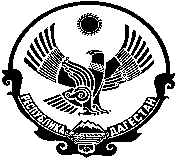 «ЕФИМОВСКАЯ ОСНОВНАЯ ОБЩЕОБРАЗОВАТЕЛЬНАЯ ШКОЛА»КИЗЛЯРСКИЙ  РАЙОНРЕСПУБЛИКИ ДАГЕСТАН368814 с. Ефимовка____                                                ________ тел:8-963-417-96-50ПРИКАЗ№ от 29 января2020 года«Об утверждении Программы по антикоррупционному просвещению учащихся «Скажем коррупции – нет!»»В соответствии Распоряжением Правительства Российской Федерации от 29.01.2019г. №98-р «Об утверждении программы по антикоррупционному просвещению обучающихся на 2019 год». На основании Указа Президента Российской Федерации от 29 июня 2018 г. № 378 "О Национальном плане противодействия коррупции на 2018 - 2020 годы" подпункт «г» пункта 20 и Федерального закона от 25 декабря 2008 года №273-ФЗ «О противодействии коррупции», в целях повышения уровня правосознания у обучающихся, формирования основ антикоррупционного поведения, привлечения родительской общественности к антикоррупционному просвещению обучающихся,                                                  ПРИКАЗЫВАЮ:Утвердить и ввести в действие Программу по антикоррупционному просвещению учащихся «Скажем коррупции – нет!» на 2020-2021 гг.Заместителю директора по УВР, Поповой Елене Фёдоровне:довести Программу  по антикоррупционному просвещению учащихся «Скажем коррупции – нет!» до сведения членов педагогического коллектива школы;обеспечить исполнение Программы по антикоррупционному просвещению учащихся «Скажем коррупции – нет!» вчасти касающейся;Контроль исполнения настоящего приказа возложить на Попову Е.Ф.э, заместителя директора по УВР.Директор школы:__________ /Исакова А.А./                                                                   С приказом ознакомлен(а):	______	Попова Е.Ф		